Программа краткосрочного курса «Развитие познавательных способностей» по формированию познавательных логических уменийАвторы:МБОУ «Переборская основная общеобразовательная школа»Лузина Ольга Геннадьевна, учитель математики, информатикиКобелева Гульсина Ахматовна, учитель географииКатегория учащихся, для которой предназначена данная программа:  8 классКоличество часов:  4Актуальность программы:Школа имеет опыт работы  в течение  2015-2017 г.г. по формированию умения устанавливать причинно-следственные связи в 5-7 классах на отдельных предметах. Коллективом педагогов была разработана цепочка формирования умения  в 5-9 классах: Это дает положительные результаты. Однако краевой онлайн мониторинг 2017 года показал, что проблемы остаются и по некоторым заданиям процент выполнения составляет 16–22%. Таким образом, более 50% учеников не смогли продемонстрировать умение установить прямые причинно-следственные связи. Приведенные цифры показывают необходимость продолжить формирование данного умения. Курс - это место изучения теории. Занятия курса предшествует урокам отработки умений и служат для формирования у учащихся теоретической основы о конкретизированном умении. Изучение курса начинается со стартовой диагностики, занятия обязательны для всех учащихся. Ожидаемый результат реализации программы:Умение выделять причину(ы)  и следствие(я) события или явления  на основе текста.Необходимое ресурсное обеспечение реализации программы:Компьютер, экран, проектор для демонстрации учителем презентации на занятии.Распечатанные варианты диагностических работ, дидактические материалы для формирования заявленных  умений.План реализации программы:Контрольное мероприятие по оценке эффективности ИнОП:Турнир логиков  – место оценивания логических познавательных УУД в каждом классе. Индивидуальные испытания. Игра проводится в марте 2019г.Применяется критериальная система оценивания. ПриложениеДидактические материалы к занятиям курса в 8 классе:1 занятие (Входная диагностика) Процедура оцениванияКаждому учащемуся выдается лист с техническим заданием,  критерии оценивания.По просьбе учащихся педагог может устно пояснить критерии начисления баллов.Учащиеся подписывают листы для оформления ответов КМ.Самостоятельно выполняют задания в течение  10-12 минут. Проверка и оценивание выполненных работ проводится педагогом.  После подведения итогов педагог знакомит учащихся с результатами процедуры.Техническое задание:  1. Прочитайте текст. 2. Познакомьтесь с критериями оценивания вашей работы.3. Запишите в таблицу причины и следствия для события «Сервалы - одни из лучших охотников Африки».Ответ запишите  в столбцы «Причина» и «Следствие».  Причина и следствие, записанные в строке таблице должны находиться в логической связи.Работу выполняйте самостоятельно в течение 12 минут.Кустарниковые кошкиСервалы - кустарниковые кошки - распространены практически на всей территории Африки, исключая пустыню Сахару и густые леса экваториальной зоны. Южноафриканские белые фермеры называют их бушкэт («буш» - колючий кустарник, «кэт» - кошка), а туземцы - барабара или чуй.Сервал - стройная дикая кошка средних размеров. Длина его тела 90-135 см, высота в плечах до 40-65 см; весит сервал 8-18 кг. У него острые клыки, а коренные зубы с острыми режущими вершинками предназначены исключительно для разрезания мяса, а не для жевания. Желтовато-серая шкурка покрыта небольшими тёмными пятнами, а на мускулистом хвосте длиной до 40 см - чёрные кольца. На спине и ушах - полосы. Каждый сервал - обладатель уникального, только ему присущего узора на шерсти. Довольно светлая шерсть с тёмными пятнами - прекрасный камуфляж, чтобы оставаться практически невидимым среди выгоревшей под палящим солнцем растительности саванн*. Ещё одна особенность его окраса - белые полоски на задней стороне ушей. Эти белые пятна, выступающие над поверхностью травы, помогают неопытным малышам, вышедшим на охоту вместе с матерью, не потерять её из виду. Голова у сервала маленькая, глаза крупные, а уши по сравнению с головой огромные, как локаторы, что выдаёт в сервале сумеречное и ночное создание, которое успешно охотится благодаря тонкому слуху и острому зрению. Главные отличия сервала - длинная шея, из-за которой у себя на родине он получил ещё одно название - «кошка-жираф», и длинные ноги, позволяющие легко ходить по высокой траве саванн и видеть поверх неё, а также особая элегантность в движениях. На отдыхе он медлителен и величав, а когда голоден, быстр, как молния. Именно быстрота бросков помогает ему ловить практически любую мелкую добычу.Сервал предпочитает места, покрытые густой невысокой растительностью, где он легко может найти себе нору, пещеру или другое убежище, и где рядом есть вода - река, ручей или источник, поскольку именно сюда сбегается живность в поисках живительной влаги.	Днём сервал отсыпается в укрытиях, а в сумерках выходит на охоту. Пик его охотничьей активности приходится на 10-11.часов вечерам 4-5 часов утра. Главная охотничья стратегия сервала - наблюдать и ждать. Бесшумно залегая в высокой траве, этот терпеливый хищник настраивает свои уши-антенны, безошибочно улавливая каждый звук, раздающийся в саванне. Сервал не преследует добычу, а неожиданно выпрыгивает из засады и прижимает жертву к земле, а затем мёртвой хваткой впивается ей в горло. Подобная тактика позволяет сервалам в каждом втором случае оставаться при добыче, тогда как большинству кошачьих везёт лишь в одном из 5 или 6 случаев. Добычей сервалов становятся не только мелкие грызуны и лягушки, но и более крупные животные - олени и газели. Однако 90 % их меню состоит из добычи весом не более 200 г, основную массу которой составляют грызуны. Охотится сервал и на птиц, потому что способен подпрыгивать за ними на высоту до 3 метров! Благодаря невероятной гибкости он проделывает настоящие акробатические сальто, чтобы, изогнувшись в полёте, своей когтистой лапой поймать птицу на лету или сбить на землю.Сервалы ведут одиночный образ жизни. В случае опасности они предпочитают прятаться или спасаться бегством, совершая неожиданные прыжки или резко меняя направление бега, скорость которого может достигать ои км/ч. детёныши у сервалов появляются в основном в феврале-апреле, рождаясь в старых норах дикобразов или в гнёздах среди травы; обычно в помёте 2-3 котёнка. Мать кормит их молоком примерно до семи с половиной месяцев. В годовалом возрасте они покидают мать и находят собственную территорию.Сервалы довольно легко приручаются и могут содержаться как домашние животные, особенно если попали в дом малышами. Из-за схожести характера и повадок с домашними собаками сервалы с каждым годом пользуются всё большей популярностью. Они умнее, преданнее и активнее, чем обычные домашние кошки - этакие «котопёсики». Сервалы очень игривы, любят приносить хозяину брошенные им мячики; они легко уживаются с неагрессивными собаками и некоторыми другими домашними животными. Продолжительность жизни сервала в дикой природе составляет 10-12 лет, в домашних условиях 15-20 лет, так что это друг надолго.*(По В. Климову)Диагностика умения выявлять причину(ы) и следствие(я) события или явления на основе текстаУченик ________________________________________________ Класс_____       Дата _____________ Критерий для оценивания работыМаксимальное количество баллов – 5.  Уровень умения определяется по таблице:2 занятиеЗадание 1. РазминкаЗадание детям: Найти причину и следствие по стихам:1) Парусник в открытом мореЦелый день уже стоит.Почему он неподвижен?Может, просто парус спит?Вопрос: Почему парусник не движется? Ответы детей: Нет ветра (или свои ответы)2)  Корабли в порту стоят;Выйти в море не хотят.Может быть, устали плаватьМного-много дней подряд?Вопросы детям: - Почему корабли не выходят в плавание? Ответ: Ждут прогноза погоды. - Что будет, если команда не узнает прогноза погоды? Ответ: Корабль попадёт в шторм.- Почему шторм так опасен для кораблей? Ответ: При шторме корабль может потонуть. - Почему зимой, когда море замерзает, кораблю нужна помощь ледокола? Ответ: Корпус ледокола крепче, по мощности  ледокол сильнее корабля.Задание 2.  Работа с текстом.Во второй половине прошлого столетия георгины были очень популярным цветком как на садовых и приусадебных участках, так и в качестве пышных букетов, но мода меняется, и теперь как-то не принято дарить георгины, поэтому они как цветы на срезку мало ценятся. Всё же многие цветоводы по-прежнему продолжают их выращивать и восхищаться великолепием и разнообразием георгин.Интересна история георгин, и ещё более интересны легенды об этом цветке. Первая легенда рассказывает о том, как вообще появился на земле цветок георгины: она появилась на месте последнего костра, который угас при наступлении ледникового периода. Этот цветок первым пророс из земли после возвращения тепла на землю и своим цветением ознаменовал победу жизни над смертью, тепла над холодом. Другая легенда рассказывает о том, что в далёкие времена георгина была достоянием царских садов и ещё не имела своего нынешнего названия. Никто не имел права вынести цветок из дворцового сада. Но молодой садовник по имени Георг тайком вынес росток и посадил его у дома своей невесты. Узнав об этом, царь страшно разгневался. Садовник был посажен в темницу, а чудесный цветок стал достоянием всех, кому пришелся по душе. В честь смелого садовника и был назван этот цветок - георгина. Вот такие красивые легенды о георгине. А как же было на самом деле? Откуда появился этот цветок в наших садах, и когда это произошло?На самом деле дикие георгины произрастали в горных районах Перу, Мексики, Чили. Корни этих цветов служили пищей для ацтеков кечуа, проживавших там в давние времена. По одной из версий, более 4 столетий назад два испанских путешественника, побывавших в Мексике, захватили с собой на родину корни этого растения. Везли они в Европу корни георгин в качестве пищевого растения. Однако вкус георгин не произвёл впечатления на европейцев, а вот сами цветы удивили своей красотой. Поэтому и стали выращиваться георгины в качестве декоративных растений в садах Европы. В 1787 году директор Мадридского ботанического сада Антонио Каванильес вырастил георгины из семян, присланных ему из Мексики. Им были исследованы и.описаны 3 вида этого растения, которым он дал название «далия» - в честь шведского ботаника Андерса Даля. Из Испании в конце XVIII века георгины попали в Англию, во Францию и Германию. Уже в 1808 году в Германии появились большие коллекции шарообразных махровых георгин, и один экземпляр хорошего нового сорта стоил до 10 фунтов стерлингов (около 100 золотых рублей). В Россию георгины ввозили из-за рубежа. Так, уже в 1842 году в Москве и Петербурге можно было купить коллекции георгин, состоящие из 200 сортов. Георгиной же этот цветок стал называться с 1803 года. Это название было дано ему Карлом Вильденовом - немецким селекционером. Он заметил, что «далией» уже назывался один из южноафриканских кустарников, поэтому предложил ботаникам дать цветку другое название - георгина, в честь своего славного коллеги - академика Императорской Академии наук Санкт-Петербурга Иоганна Готлиба Георги.Георгины - это многолетние растения с клубневидно-утолщёнными корнями. Надземная часть растений ежегодно отмирает. Стебли прямые, ветвистые, полые, до 250 см высотой. Листья 10-40 см длиной, зелёные или пурпурные, расположенные напротив друг друга. Соцветия - корзинки разных размеров. Запах у георгин обычно отсутствует, но есть природные виды, обладающие нежным ароматом. Используются георгины в одиночных, бордюрных и групповых посадках, выращивают их также на срезку и в горшечной культуре.Если история таких культур, как пионы, ирисы, хризантемы, восходит к седой древности, то георгины как культура очень молоды. В садоводстве георгины получили известность с конца XVIII века. Немногие культуры на протяжении своей истории испытывали такие взлёты и падения интереса к ним. Георгины выращивали в королевских садах, в их честь устраивали пышные празднества - и их же через некоторое время объявляли холодными, бездушными цветами. Но вот селекционеры выводили новые формы, и популярность георгин снова возрастала.Интенсивная селекционная работа, проводившаяся во многих странах
мира на протяжении двух веков, привела к созданию огромного количества
сортов георгин - сейчас их уже насчитывается более 15 тысяч. В последние
десятилетия было создано несколько классификаций георгин, что связано
с появлением всё новых сортов и групп. Если в 1962 году в классификацию
были включены 10 групп, то сейчас их уже 18. Таким разнообразием форм,
размеров и окрасок цветов, как у георгин, могут похвастаться разве что
тюльпаны или гладиолусы. К числу включённых в последние классификации
(по форме цветов) групп георгин относятся простые (однорядные) высо-
той 40-60 см и с одним рядом лепестков, декоративные (высота 90-200 см,
с махровыми цветами), кактусовые (до полутора метров, со свёрнутыми в трубочки лепестками), шаровидные (80-90 см высотой, цветок в форме шара) и т.д.   Существует классификация и по высоте стебля: высокорослые - более 100
см, среднерослые - до 90 см, низкорослые - 60 см, балконные - 30-40 см,
миниатюрные и горшечные - 30 см и менее. И с каждым годом коллекции
этих замечательных цветов продолжают пополняться.Вопросы для обсуждения: 1.Почему люди, несмотря на колебания модных веяний, до сих пор активно используют георгину в садоводстве? Приведи 2 причины.2.Было ли тебе интересно читать этот текст? Объясни, почему.3 занятиеЗадание 1.   РазминкаРассмотрите картину и выясните, почему на земной поверхности  образовались овраги и промоины?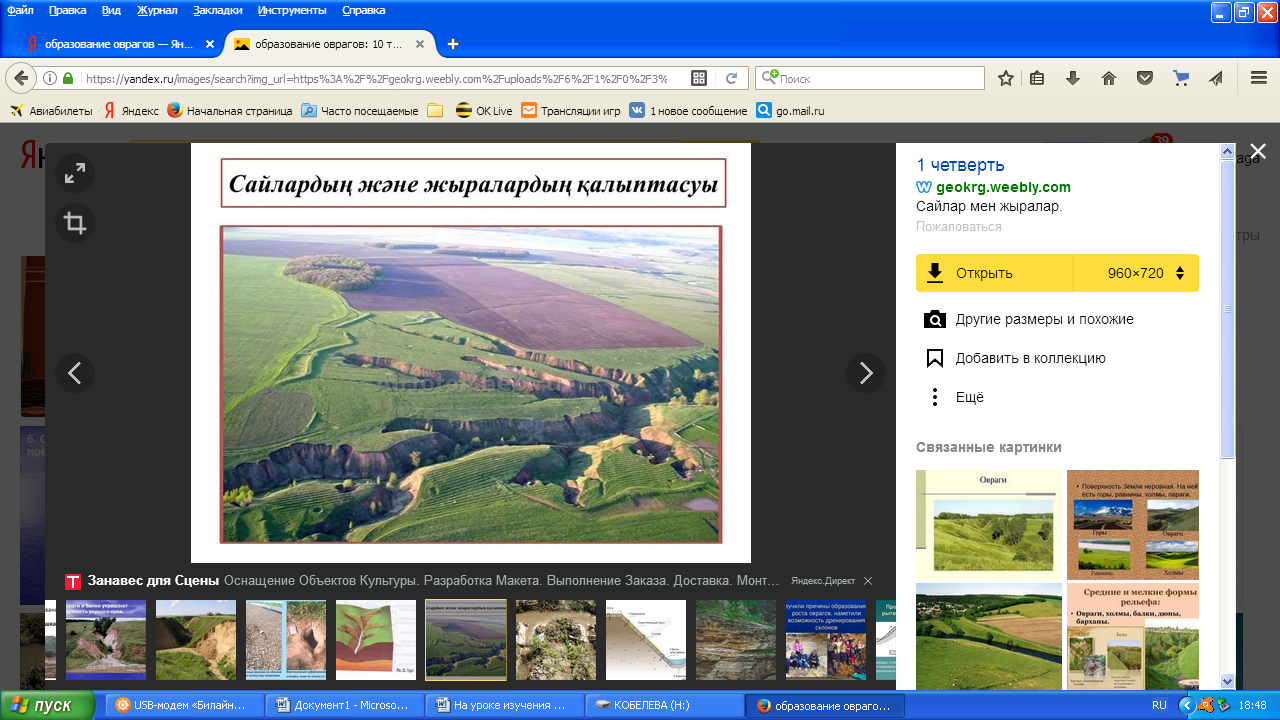 Ответы детей: 1)  На рис. Видно, что это возвышенность, а люди спахали землю вдоль, т.е. сверху вниз.2) Леса вырублены на склоне.3) Видно, что люди добывали песок или глину, остались ямы.4)  Проезд транспорта по склону.Задание 2.  Прослушайте песню и назовите причину опоздания сороконожек на урок.На рассвете  По дорожке В класс бегут  Сороконожки. Раньше всех  Они проснулись, Раньше всех  Они обулись, Натянув  На сорок ног Сорок маленьких Сапог. Раньше всех  Они успели Застелить свои Постели И теперь бегут Из норок Раньше всех  Минут на сорок, Раньше всех  Свою еду Доедая на ходу. Вот они заходят в класс  С опозданием на час. Говорят им: - Где вы были? Вы про школу позабыли? Вы проспали? - Не проспали! - Вы гуляли? - Не гуляли! Мы стояли на пороге, Вытирали ноги!Задание 3.  Работа с текстом.Все знают, что в Африке живут слоны и носороги. Но кто знает, что там ещё живут и птицы-носороги? Это совершенно удивительные создания - на огромном клюве этих птиц устроился нарост, достигающий десятой части массы всей птицы! Клюв придает им вид необычный и грозный. Тем более что размером эти «птички» до 165 см, а весом до 3-4 кг. Второй и третий пальцы ног у них срастаются на половину длины основной фаланги, 3-й и 4-й - чуть меньше. Исключением являются рогатые вороны, пальцы ног которых не срастаются. Все птицы-носороги, кроме группы токо и рогатых воронов, живущих в саванне, - жители тропических лесов, одетые в тёмные «фраки». Гнездятся в естественных дуплах, и все, кроме рогатых воронов, замуровывают своих самок, несущих яйца и кормящих птенцов, в дуплах.В мире африканских птиц-носорогов существует три группы. Самые распространённые и самые мелкие среди них - токо. Они небольших размеров - до полуметра, вес - до 200 г. Клюв у них мощный, но без наростов, окраска его разнообразна, что отражается в их названиях: токо красноклювый, желтоклювый, черноклювый и т.д. Все они водятся в редколесьях, разреженной саванне и приречных долинах. Токо очень подвижные, питаются ягодами, плодами, охотятся за жуками, саранчой, ящерицами, мышами. Из-за своих пристрастий токо любят сидеть на самых высоких ветках кустарников в саванне. При появлении добычи радостный охотник подаёт условный сигнал сородичам: несмотря на конкуренцию в борьбе за пищу, токо готовы делиться друг с другом.Летают токо очень своеобразно. Взлетев на высоту, они планируют по дуге, опустив вниз клювастую тяжёлую голову. Затем снова взвиваются вверх и снова планируют вниз. Когда у токо образуется пара, они ищут подходящее дупло. Ведь у них много врагов - это вездесущие обезьяны, змеи, хищные птицы, поэтому своё потомство птицы-носороги хорошо прячут. Самка выстилает дупло изнутри собственными перьями, а потом замуровывает там себя заживо! Самец приносит в своём клюве глину, смешивает её со слюной и этой замазкой, как цементом, вместе со своей супругой заделывает отверстие в дупле. Остаётся лишь небольшая щель, в которую самец заботливо суёт мышей, насекомых, плоды. Самка откладывает 4-5 яиц и высиживает их полтора месяца. За это время она обзаводится новым оперением и при хорошем кормлении, без движения быстро поправляется. Самец же, проводя круглые сутки в хлопотах по отыскиванию корма, наоборот, худеет. Когда малыши подрастут, самец снаружи ломает замазку, отгораживающую его от супруги, а она помогает ему изнутри. Наконец барьер сломан. Казалось бы, теперь родители вместе будут кормить малышей и учить их летать. Но они опять замуровывают своих деток. Теперь оба супруга таскают корм к дырке, а детки его с удовольствием потребляют. Проходит ещё 3 недели, пока родители не вызволят «пленников» окончательно.В отличие от токо настоящие птицы-носороги живут в тропических лесах Африки. Настоящий тропический лес - это стена зелени, поэтому любое животное здесь легче услышать, чем увидеть за сплетениями ветвей и лиан. Сначала раздаётся очень необычный для джунглей звук - шум приближающегося поезда, причём доносится он сверху! Но вот к вершине дерева подлетают и рассаживаются несколько крупных чёрных птиц, каждая по метру длиной и весом - под килограмм! А звук спешащего поезда издавали их огромные крылья. Особо примечательны в этих птицах их клювы - чуть ли не в треть общей длины, огромные, светлые, с большим наростом наверху. Это - трубачи, после цератогимны - самые крупные птицы-носороги в Африке. Из-за своих больших размеров и солидности оружия трубачи в тропическом лесу почти не имеют врагов. Им характерно спокойствие, они никого не стесняются и не боятся, а их поведение наполнено достоинством. Держатся они обыкновенно небольшими стаями, но встречаются парами и даже поодиночке. Вся их жизнь проходит на высоких деревьях. Перелетая с дерева на дерево, трубачи никогда не садятся на нижние ветви или землю, а только на верхние. Именно отсюда видно далеко в лесу, и сверху удобнее спикировать на дерево, покрытое спелыми плодами или ягодами (трубачи питаются только ими, предпочитая финики). При подготовке к выведению птенцов самка сама замуровывает вход, самец только подносит строительный материал. Самка 3-4 недели высиживает 1-3 яйца и полтора месяца кормит птенцов. Она сама определяет момент, когда ей вместе с потомством пора выходить в свет. Взламывает клювом пробку, и наружу появляется вся семейка. Таким образом ведут себя почти 50 видов птиц-носорогов, живущих в тропиках Азии и Африки.Лишь рогатые вороны, живущие в Восточной Африке, не прячут своих деток в темницы. У них совершенно чёрные перья и клювы, голубые или красные «лица» и большие горловые мешки красно-синего цвета. Весом они до 4 кг, длиной - до 110 см. Большую часть жизни они живут не в кронах деревьев, а в открытых всем ветрам саваннах, на земле. Гордо вышагивая в траве шеренгой, они высматривают добычу, а летают тяжело и неохотно. Питаются они фруктами, ягодами, лягушками. Охотятся на грызунов, ящериц, насекомых и даже змей. Увидев змею, они криком созьШа=ют родичей, затем окружают её и рвут на части своими мощными клювами. Место-^для своих гнезд рогатые вороны находят обычно в дуплахргромных-ста'р'ых баобабов. Там самки высиживают 4 недели пару яиц, а затем ещё 3 месяца родители старательно выкармливают птенцов.Ещё в средние века в Европу часто привозили птиц-носорогов или их клювы, выдававшиеся за «слоновую кость». Они использовались для поделок или выступали в роли священных талисманов от «сглаза» и «порчи»!(По В. Климову)Вопросы для обсуждения: 1. Каковы наиболее существенные отличия рогатого ворона от других птиц-носорогов? Приведи 2 примера.2. Если бы тебе довелось отправиться в Африку, в каких её местах ты предпочёл бы побывать? Почему?4 занятиеЗадание 1.   Разминка.Послушайте фонограмму - сказку и назовите причину: Почему мышонок не мог уснуть?Задание 2.  Работа с текстом.Вот уже более восьми веков «падает» знаменитая башня на площади Чудес в итальянском городе Пизе. Пизанцы называют свою известную всему миру падающую кампаниллу «затянувшимся чудом».В 1173 или 1174 году под руководством всеми уважаемого архитектора Бонанно Пизано рядом с собором в Пизе началось строительство колокольни. Построив первый этаж высотой 11 м и 2 колоннадных кольца, Бонанно обнаружил, что колокольня отклонилась от вертикали на 4 см. Мастер прекратил работу и исчез из города. Одни историки полагают, что горожане изгнали незадачливого строителя, другие - что он сам бежал из города. Так начинается удивительная история «падения» башни.Время от времени строительство возобновляли. В 1186 году построили 3 этажа, затем работу прекратили на полстолетия. В 1233 году был выстроен ещё один этаж. В 1275 году, когда архитектор Джованни ди Симоне решил продолжить работы, отклонение верхнего карниза башни от вертикали составляло 50 см. Надстраивая башню, архитектор выкладывал следующие этажи, превышая их с наклонной стороны на 5, 7, 10 см. Но башня продолжала «падать». Поэтому, окончив пятый колоннадный этаж, архитектор прекратил работу.В 1350 году, когда отклонение составляло уже 92 см, за работу принялся архитектор Томазо Пизано. Он приподнял шестой этаж с наклонной стороны на 11 см, а звонницу «завалил» в сторону, противоположную наклону. Так, спустя более 180 лет, башня, надстроенная относительно лёгкой колокольней, наконец, была завершена (1360 год), правда, оказалась укороченной на 4 этажа по сравнению с проектом и без крыши.Вот её известные данные: высота башни - 54,5 м,  диаметр -18 м, диаметр фундамента - 18,8 м, толщина стен первого этажа - 5,2 м, толщина стен 2-7 этажей - 3,5 м, вес башни - 14 200 тонн. Существовали разные предположения, объясняющие причину наклонения злополучной башни. Одни исследователи считали возможным утверждать,"что-мастер §онанно попросту «сэкономил» на фундаменте, чтобы увеличить свой «гонорар». Другие полагали, что Бонанно ошибся, заложив половину фундамента на твердом грунте, а другую - на мягком. Третьи говорили, что строители, по-видимому, откачивали насосами грунтовые воды, чего здесь нельзя было делать.В XX веке были предприняты попытки спасти башню: сначала в её основание под давлением ввели жидкий цемент, бетон и стекло. Но «падение» продолжалось, Затем попытались уплотнить сыпучие и оседающие пласты почвы. Но башня продолжала накреняться с прежней скоростью - 1 мм в год.4 декабря 1964 года над Пизой пронёсся ураган. Скорость ветра не превышала 60 км/ч, но буре удалось за этот день сдвинуть башню на 0,1мм. Тогда-то обеспокоенное министерство общественных работ Италии и обратилось к учёным всего мира. Для спасения башни были выделены сотни миллионов лир и объявлены условия конкурса: башня непременно должна сохранить своё наклонное положение, её внешний вид и местоположение должны остаться прежними. «Пусть лучше башня рухнет и мы ещё сотни лет будем показывать развалины, - говорили пизанцы, - чем согласимся на её выпрямление». Тогда поступало много предложений спасения башни, но ни одно из них пизанцев не устроило.Говорят, «падающих башен», похожих в той или иной мере на пизанскую, в мире насчитывается около трёхсот. Не менее пяти таких башен в Москве. В их числе храм Василия Блаженного, колокольни церквей Максима Блаженного на улице Разина, Николы в Хамовниках, Всех святых «на Кулишках» на площади Ногина, Всех святых у метро «Сокол». Правда, наклон этих сооружений невелик и спасать их пока не надо.Было время, когда считалось даже модным строить наклонные башни. Великий немецкий поэт Гёте писал, что, когда в богатых итальянских городах прямые башни стали уже привычными, переключились на постройку наклонных. Таких, как башня Азинелли, построенная на чрезвычайно малой площадке, всего в 12 квадратных метров, высотой же 97,6 метра. Вершина башни отклонена от вертикали на 1,2 метра.История спасения «падающих башен» уходит в глубину веков. Когда в 1475 году для строительства Успенского собора из далёкой Италии в Москву приехал Аристотель Фиораванти, в списке его работ была выровненная падающая башня. В 1941 году в торговом центре города Сан-Паоло, в Бразилии, накренился небоскрёб высотой 90 м. Один из его углов вдруг осел на 65 см, когда по соседству начали рыть фундамент для другого здания. Для спасения небоскрёба почву до глубины 18 м заморозили. Теперь небоскрёб покоится на ледяном основании с температурой минус 20 °С. Затормозив движение, строители принялись «выправлять» здание. Пробурив в земле около 40 глубоких отверстий, залили их бетоном и, уперев в это основание прессы грузоподъёмностью в 600-800 тонн, «выжали» здание в прежнее, вертикальное положение.Судьба самой популярной Пизанской падающей башни беспокоит весь мир. 23 ноября 1980 года во время землетрясения 22 минуты продолжалась вибрация башни. В этот год её наклон увеличился ещё на 1,5 мм. Газеты и журналы время от времени сообщали о состоянии её «здоровья», публиковали всё новые и новые проекты спасения. Например, построить рядом такую же башню, наклонённую в противоположную сторону, и соединить верхние этажи близнецов ажурной галереей-мостиком, которая не даст башням упасть. Была идея прикрепить к башне огромный воздушный шар, который стал бы поддерживать ее. Предлагалось построить рядом гигантскую статую Бонанно так, чтобы железобетонный архитектор головой, руками и коленом поддерживал свое творение.Сейчас отклонение башни от вертикали составляет более 5 м. Однако в результате неимоверных усилий в конце XX - начале XXI веков удалось немного уменьшить крен башни. Ученые установили, что под южной частью Пизанской башни грунт более мягкий, чем под северной её частью. Поэтомучасть твёрдого грунта из-под северной части выбрали буквально по миллиметру, и Пизанская башня, немного отклонившись к северу, осела на несколько сантиметров и стабилизировалась. Так что теперь Пизанская башня вновь открыта для туристов. И каждый желающий может спокойно войти внутрь и подняться по винтовой лестнице в 294 ступени на обзорную площадку, с которой прекрасно видна вся округа.(По В.З. Черняку)Вопросы для обсуждения: 1. Как ты считаешь, почему Пизанская башня так популярна у туристов? Укажи 2 причины.2. Какой из предложенных проектов спасения Пизанской башни кажется тебе наиболее оригинальным? Почему?5 класс6 класс7 классРазличать причину и следствие, устанавливать их в логическую связьРазличать причину и следствие, устанавливать их в логическую связь на основе текстаУмение выявлять и называть возможные и наиболее вероятные  причины события или явления на основе иллюстраций или видео№Название этапаКол-во чЗадачи этапаДеятельность учащихсяДеятельность педагога1Входная диагностика1Провести входную диагностическую работу.Оценить работы учащихся по критериям.Учащиеся знакомятся с  заданиями, критериями оценивания работы, самостоятельно выполняют работу.Учитель наблюдает за выполнениемзадания, фиксирует время.2-4Выполнение заданий, направленных на формирование умения выявлять причину и следствие для события, устанавливать их в логическую связь на основе текста3Формировать умение найти взаимосвязь между причиной и следствием для конкретного события.Формировать умение находить в тексте причину и следствие для конкретного события.Выполняют задания педагога.Работа в парах, индивидуаль-но.Организует работу по выполнению упражнений на нахождение причинно-следственную связьСобытиеПричинаСледствиеСервалы - одни из лучших охотников АфрикиСервалы - одни из лучших охотников АфрикиСервалы - одни из лучших охотников АфрикиСервалы - одни из лучших охотников АфрикиСервалы - одни из лучших охотников АфрикиКритерийПараметрБаллЛогическая связь между причиной и следствием 5 и более  логических связей5Логическая связь между причиной и следствием 4 логических связей4Логическая связь между причиной и следствием 3 логических связей3Логическая связь между причиной и следствием 2  логических связей2Логическая связь между причиной и следствием 1 логическая связь1Логическая связь между причиной и следствиемЛогическая связь не выдержана0УровеньНизкийНиже среднегоСреднийВысокийБаллы0-12-345